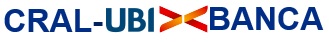 INFORMATIVA SUL TRATTAMENTO DEI DATI PERSONALIAI SENSI DELL’ART. 13 DEL REGOLAMENTO (UE) 679/2016 in materia di protezione dei dati personali (in inglese “General DataProtection Regulation”, in breve GDPR)TITOLARE DEL TRATTAMENTO DEI DATIL’”APS-Circolo Ricreativo Aziendale Lavoratori del Gruppo UBI><Banca”, in breve CRAL – UBI><Banca (d’ora innanzi per brevità  “Associazione”), con sede in Bergamo, Piazza Vittorio Veneto, 8.  Titolare del trattamento dei suoi dati personali, fornisce le seguenti informazioni nella sua qualità di Interessato:FINALITA’, BASE GIURIDICA DEL TRATTAMENTO E PERIODO DI CONSERVAZIONE DEI DATI L’associazione può trattare i suoi dati personali (1) per le seguenti finalità:1)	Finalità associative, ricreative, sportive, assistenziali e di solidarietàI dati personali saranno trattati esclusivamente per le finalità individuate nell’atto costitutivo, nello statuto e nel regolamento dell’Associazione che ogni socio è tenuto a conoscere e rispettare.La base giuridica del trattamento è il contratto da cui deriva la suo qualifica di socio o la necessità di adempiere alla richiesta da Lei formulata di entrare a far parte dell’Associazione e di usufruire dei servizi offerti dalla stessa, Pertanto non è necessario acquisire il suo consenso.I dati verranno conservati per tutto il periodo in cui l’interessato mantiene la qualifica di socio, ferme restando le esigenze di conservazione per altre finalità elencate nella presente informativa.Finalità storico culturali dell’associazioneI dati raccolti, comprese eventuali immagini relative, ad esempio, alla partecipazione ad eventi pubblicate su documenti, riviste dell’Associazione o mostre da questi organizzate, possono essere trattati e conservati per un periodo superiore a quello di iscrizione all’Associazione stessa e fino al suo scioglimento. La base giuridica è l’interesse legittimo del titolare a mantenere il più possibile integra la storia e la memoria dell’Associazione. Pertanto non è necessario acquisire il suo consenso; in ogni caso qualora l’interesse del singolo dovesse eventualmente prevalere su quello del Titolare, l’interessato potrà esercitare il diritto alla cancellazione dei propri dati.3)	Finalità legate ad obblighi di leggeFinalità legate all’assolvimento di obblighi previsti dalla legge, da regolamenti, dalla normativa comunitaria nonché da disposizioni impartite da Autorità a ciò legittimate dalla legge o da competenti Autorità di vigilanza o di controllo, nonché di evasione di richieste avanzate dalle Autorità Giudiziarie. Nell’ambito di tale finalità, i trattamenti potranno includere anche la profilazione e il confronto dei dati (come descritto nel paragrafo “modalità del trattamento”).La base giuridica del trattamento è l’adempimento di un obbligo legale; pertanto, ai sensi della normativa, anche in questo caso il suo consenso non è necessario.Il periodo di conservazione dei dati è differenziato a seconda della normativa di riferimento (ad esempio, il periodo obbligatorio di conservazione degli atti e della corrispondenza è di 10 anni, così come l’obbligo di produzione di copia di documentazione delle singole operazioni poste in essere; per la firma elettronica avanzata, il periodo di conservazione è di 20 anni), ferme restando le esigenze di conservazione per altre finalità elencate nella presente informativa.CATEGORIE DEI DATI PERSONALII dati personali che possono essere trattati per le finalità sopra indicate sono i dati anagrafici, i recapiti e i collegamenti con altre persone o soggetti facenti parte dell’associazione, eventuali dati idonei a rivelare gusti, preferenze, abitudini di vita o di consumo, dati bancari strettamente necessari per assolvere ai compiti dell’associazione.Per la fruizione di specifici servizi, se da lei attivati, potrebbero essere trattati categorie particolari (2) di suoi dati personali, esclusivamente con il suo consenso, salvo ricorrano esimenti di legge (per esempio, il trattamento di dati personali resi manifestamente pubblici dall’interessato o necessari per accertare, esercitare o difendere un diritto in sede giudiziaria).FONTE DEI DATI PERSONALIL’Associazione tratterà i dati personali che possono essere forniti direttamente da Lei, nonché quelli provenienti da fonti pubbliche o forniti da terzi per l’assolvimento di obblighi derivanti da sue richieste.MODALITA’ DEL TRATTAMENTOIl trattamento dei suoi dati avviene mediante strumenti manuali e/o automatizzati, con modalità strettamente correlate alle finalità sopra indicate e, comunque, in modo da garantire la sicurezza, la protezione e la riservatezza dei suoi dati.SOGGETTI O CATEGORIE DI SOGGETTI AI QUALI I DATI PERSONALI POSSONO ESSERE COMUNICATIPer il perseguimento delle suddette finalità l’Associazione può comunicare, mediante trasmissione, i suoi dati a determinati soggetti , anche esteri, appartenenti alle categorie di cui alla nota n.(3).I soggetti appartenenti a tali categorie utilizzeranno i dati ricevuti in qualità di autonomi "titolari".L’associazione può diffondere alcuni dei suoi dati personali strettamente necessari all’adempimento degli scopi e delle finalità proprie ell’Associazione, come ad esempio pubblicare sul sito dell’associazione o sui mezzi di comunicazione dell’Associazione stessa o di terzi i dati anagrafici in occasione, ad esempio di manifestazioni, gare sportive, o assegnazione di incarichi.DIRITTI DELL’INTERESSATOL’Associazione la informa che il GDPR garantisce l’esercizio di specifici diritti a sua tutela. In particolare prevede un Diritto di accesso, che le consente di avere la conferma se sia o meno in corso un trattamento di dati personali che la riguardano (art. 15 GDPR) e, in caso affermativo, di ottenere le informazioni previste dalla normativa nonché riceverne copia, alle condizioni di legge.Potrà inoltre esercitare i seguenti diritti Rettifica, Cancellazione (c.d. Diritto all’oblio), Limitazione al trattamento, Portabilità dei dati personali Opposizione al trattamento.In ogni caso, qualora il trattamento dei dati personali sia basato sul rilascio del consenso, l’Interessato ha il diritto di revocare tale consenso in qualsiasi momento. La revoca del consenso non pregiudica la liceità del trattamento effettuato prima della revoca stessa.Per l’esercizio dei suoi diritti può inviare una specifica richiesta all’Associazione all’indirizzo indicato nel presente modulo avendo cura di allegare alla richiesta copia di un suo documento di identità e del codice fiscale o tramite posta elettronica al seguente indirizzo mail: bpbcral@virgilio.it Lei ha inoltre diritto di proporre reclamo all’Autorità Garante per la protezione dei dati personali (www.garanteprivacy.it).CONSENSO AL TRATTAMENTO DEI DATI PERSONALIIn considerazione dell'informativa sopra riportata, io sottoscritto/aNOME E COGNOMEesprimo i seguenti consensi/dinieghi:1)  Comunicazione/diffusione  dei dati a terzi nei limiti e per le finalità perseguite dall’Associazione e indicate nella presente informativaTrattamento dei dati particolari da parte dell’ Associazione - ivi compresa la comunicazione ai soggetti terzi di cui alla nota n.(3), per i correlati trattamenti - esclusivamente per l'esecuzione o la gestione di specifiche operazioni o servizi da me richiesti, consapevole che, in mancanza di tale consenso, l’Associazione non potrà eseguire quelle operazioni che richiedono tali trattamenti o comunicazioniDATA ______________________________________FIRMA_____________________________________NOTE-Per trattamento s’intende qualsiasi operazione o insieme di operazioni, compiute con o senza l'ausilio di processi automatizzati e applicate a dati personali o insiemi di dati personali, come la raccolta, la registrazione, l'organizzazione, la strutturazione, la conservazione, l'adattamento o la modifica, l'estrazione, la consultazione, l'uso, la comunicazione mediante trasmissione, diffusione o qualsiasi altra forma di messa a disposizione, il raffronto o l'interconnessione, la limitazione, la cancellazione o la distruzione (articolo 4 del GDPR).-Per “categorie particolari” di dati personali s’intendono i dati che rivelino l'origine razziale o etnica, le opinioni politiche, le convinzioni religiose o filosofiche, o l'appartenenza sindacale, nonché i dati genetici, i dati biometrici intesi a identificare in modo univoco una persona fisica, i dati relativi alla salute o alla vita sessuale o all'orientamento sessuale della persona (articolo 9 del GDPR).A -   Categorie di soggetti ai quali possono essere comunicati i dati personali per il perseguimento di finalità dell’Associazione:Agenzie di ViaggioCompagnie assicurativeAssociazioni o organizzazioni sportiveMezzi di informazione-Per diffusione s'intende il dare conoscenza dei dati personali a soggetti indeterminati, in qualunque forma, anche mediante la loro messa a disposizione o consultazione.DO IL CONSENSONEGO IL CONSENSODO IL CONSENSONEGO IL CONSENSO